СОГЛАСОВАНО          Начальник управления культуры             администрации города Кирова                             _____________М.А.Исупова СОГЛАСОВАНО         Начальник департамента образования администрации города Кирова                        ______________А.Л.ПетрицкийСОГЛАСОВАНО Директор КОГАУК «Кировскийдрамтеатр»_____________Т.В.ЧераневаУТВЕРЖДАЮ                                                                          Директор МБУ «Библиотека                    для детей и юношества                           имени Альберта Лиханова»               ____________ Н.И.Татаринова       СОГЛАСОВАНО Директор МБОУ ДО ДЮЦ им. А. Невского г. Кирова _____________ А.А.ПокручинаПОЛОЖЕНИЕо городском детско-юношескомконкурсе чтецов и литературных постановок«Союз прекрасных муз»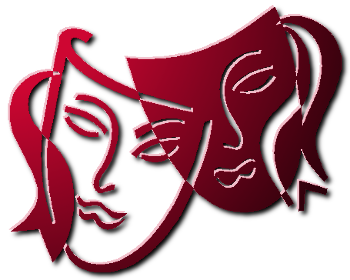 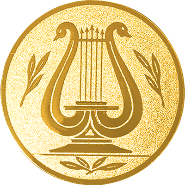 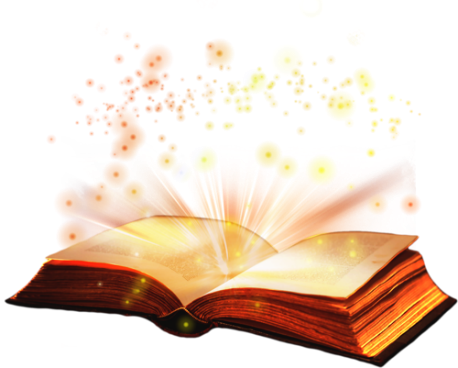 г. Киров2018 г.Общие положения	1.1.	Учредители Конкурса: управление культуры администрации города Кирова, МБУ «Библиотека для детей и юношества имени Альберта Лиханова» (далее – Библиотека им. А. Лиханова).	1.2.	Партнёры Конкурса: департамент образования администрации города Кирова, КОГАУК «Кировский драмтеатр», МБОУ ДО ДЮЦ им. А. Невского г. Кирова.	1.3.	 Цели Конкурса:	-	привлечение к книге, чтению подрастающего поколения;	-	воспитание нравственного начала у подрастающего поколения через произведения мировой и отечественной литературы. 	1.4.	Задачи Конкурса:	-	знакомство детей, подростков, юношества с лучшими произведениями мировой и отечественной литературы; 	-	развитие творческих способностей детей, подростков, юношества;	-        развитие творческой активности детей, подростков, юношества в коллективной деятельности;	-	взаимодействие учреждений культуры и учреждений образования в области духовно-нравственного и эстетического воспитания подрастающего поколения;	-	повышение уровня грамотности и познавательной активности у подрастающего поколения, формирование элементарных представлений об отдельных видах исполнительского искусства;	-	повышение интереса детей, подростков, юношества к искусству выразительного чтения, театральному искусству, культуре публичного выступления.Участники Конкурса	2.1.	Конкурс проводится среди учащихся 1-11-х классов общеобразовательных учреждений (школ, лицеев, гимназий), учреждений дополнительного образования, а также воспитанников школ-интернатов города Кирова. Возраст участников Конкурса – от 7 до 18 лет включительно.Сроки проведения Конкурса	3.1.	Конкурс проводится с 01 марта по 20 марта 2018 года на базе Библиотеки        им. А. Лиханова в три этапа:1 этап: 01 – 05 марта – для учащихся 1 – 4-х классов (7-11 лет);2 этап: 12 – 13 марта – для учащихся 5 – 8-х классов (11-14 лет);3 этап: 19 – 20 марта – для учащихся 9 – 11-х классов (15-18 лет).Условия проведения Конкурса4.1.	Для участия в Конкурсе необходимо подать заявку (Приложение) в Библиотеку им. А. Лиханова по адресу: 610002, г. Киров, ул. Орловская, 17«а» или отправить на электронный адрес: biblioteka2004@yandex.ru.4.2.	По телефону заявки не принимаются. В случае отправки заявки по электронной почте необходимо позвонить в оргкомитет для регистрации заявки и уточнения времени выступления. 4.3.	Сроки подачи заявок: -       с 25 января по 21 февраля 2018 года – для учащихся 1-4 классов (7-11 лет).-	с 01 февраля по 02 марта 2018 года – для учащихся 5-8-х классов (11-14 лет).-	с 01 февраля по 13 марта 2018 года – для учащихся 9-11-х классов (15-18 лет).4.4.	Конкурс проводится по следующим номинациям:«Я для вас играю роль или Театр одного актера» – индивидуальное чтение-       наизусть прочитать одно произведение (стихотворение, рассказ) или отрывок (отрывки) из поэтического (прозаического) произведения.  «Нам музы дарят вдохновенье» – диалог, коллективная инсценировка, композиция (на выбор)-	инсценировать одно произведение (стихотворение, рассказ) или отрывок (отрывки) из поэтического (прозаического) произведения);-	представить литературно-художественную (литературно-музыкальную) композицию из произведений одного или разных авторов. 4.5.	Критерии оценки выступлений:-	выразительность чтения;-	исполнительское мастерство;-	сценическая культура;-        соответствие произведения возрасту исполнителя (исполнителей);-	творческий подход к прочтению произведения (произведений);-        гармоничное сочетание идеи, стиля исполнения художественного произведения со средствами оформления и исполнения: декорациями, музыкой, видеорядом, костюмами.4.6.  Требования к технической стороне:-     Допускается использование авторских произведений мировой и отечественной художественной литературы (классическая и современная литература), в том числе произведений кировских авторов.-  Не допускается искажения авторского текста в исполняемом произведении, возможно использование свободного материала для связок отрывков авторского текста (текстов).-   В инсценировании литературного произведения исключается участие взрослых в роли исполнителей.-  При постановке литературного произведения для создания яркого художественного образа возможно художественное оформление (костюмы персонажей, их грим и прически, декорации) и сопровождение (музыкальное сопровождение, видеоряд, медиапрезентация).-  Музыкальное сопровождение, видеоряд, медиапрезентация не должны мешать пониманию литературного произведения.-   Используемый реквизит, бутафория, декорации должны соответствовать технике безопасности.-  Декорации должны быть легкими, простыми в обращении, мобильными, не громоздкими, имеющие возможность быстрого монтажа и демонтажа.-    Длительность индивидуального номера – до 5 минут, групповые выступления (композиции) – до 8 минут (для возрастной категории 9-11 классы – до 10 минут). В случае превышения регламента выступления жюри имеет право прервать выступление участника (участников).4.7. Количество мест для участия будет ограничено в соответствии с количеством дней проведения Конкурса для каждой возрастной категории.4.8. При подготовке детей к Конкурсу в образовательных учреждениях рекомендуется провести отборочные туры или прослушивания для участия в городском Конкурсе.4.9.    Организационный взнос за участие в Конкурсе составляет 50 рублей с одного участника (в соответствии с п. 3.1.4. Перечня и стоимости платных услуг МБУ «Библиотека им. А. Лиханова»). Организационный взнос оформляется в день выступления при регистрации участников до начала Конкурса.5. Подведение итогов и награждение победителей Конкурса5.1. Для организации и проведения Конкурса формируется оргкомитет  и жюри. Оргкомитет обеспечивает организацию проведения Конкурса, жюри осуществляет оценку выступлений участников в соответствии с конкурсными требованиями. Жюри формируется из представителей Учредителей и Партнёров Конкурса.5.2. Подведение итогов Конкурса будет проходить в период с 14 по 22 марта 2018 года. 5.3. Награждение победителей состоится 27 марта 2018 года в рамках Недели детской и юношеской книги. Победители конкурса будут заранее оповещены. 5.4. Победители Конкурса в каждой из возрастных категорий награждаются памятными дипломами I, II, III степени и подарками (книги, сувениры). Партнёры Конкурса принимают участие в награждении победителей Конкурса.5.5. Партнёры Конкурса имеют право наградить отдельных участников Конкурса собственными дипломами и призами.5.6. Руководители победителей Конкурса (педагоги, отвечающие за подготовку выступающих) награждаются благодарственными письмами.5.7. Жюри Конкурса имеет право отметить благодарственными письмами отдельных участников Конкурса за выразительность исполнения, творческий подход к прочтению произведения.5.8. Всем участникам Конкурса, не вошедшим в число победителей и не отмеченным благодарственными письмами, в обязательном порядке вручается сертификат участника Конкурса.6. Выступления победителей конкурса на городских мероприятияхПобедители конкурса всех возрастных категорий включаются (по согласованию) в состав группы чтецов для выступления на городских мероприятиях (на открытых и закрытых площадках), могут привлекаться к участию в библиотечных мероприятиях.Оргкомитет конкурсаМБУ «Библиотека для детей и юношества им. Альберта Лиханова»:Адрес: 610002, г. Киров, ул. Орловская,17 «а»Контактные телефоны:32-19-32 – Татаринова Надежда Ивановна, директор библиотеки;64-47-02 – Кондратьева Ираида Александровна, главный библиотекарь абонемента.e-mail: biblioteka2004@yandex.ruсайт библиотеки: lihanovlib.ruПРИЛОЖЕНИЕ ФОРМА ЗАЯВКИ на участие в городском детско-юношеском конкурсе чтецов и литературных постановок«СОЮЗ ПРЕКРАСНЫХ МУЗ» ПРИМЕЧАНИЯ:В групповых заявках должны быть указаны все данные о каждом участнике группы.В случае самостоятельной подачи заявки не от образовательного учреждения допускается указывать контактные данные родителей Полное название образовательного учреждения (школа, лицей, гимназия, иное учреждение)Фамилия, имя участника, контактный телефон (допускается указание тел. родителя, законного представителя ребёнка)КлассНоминация конкурсаАвтор (фамилия, имя полностью) и название конкурсного произведения, название композиции по произведениям нескольких авторовФ.И.О.(полностью), должность и контактный телефон педагога, непосредственно отвечающего за подготовку конкурсанта(ов)